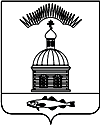 АДМИНИСТРАЦИЯ МУНИЦИПАЛЬНОГО ОБРАЗОВАНИЯГОРОДСКОЕ  ПОСЕЛЕНИЕ ПЕЧЕНГА ПЕЧЕНГСКОГО РАЙОНА МУРМАНСКОЙ ОБЛАСТИПОСТАНОВЛЕНИЕОт «30» декабря 2016                                                                                    № 303        п. ПеченгаО создании Общественного советапри главе администрации муниципальногообразования городское поселение ПеченгаВ соответствии с Федеральным законом от 06.10.2003 № 131-ФЗ «Об общих принципах организации местного самоуправления в Российской Федерации», Федеральным законом от 21.07.2014 № 212-ФЗ «Об основах общественного контроля в Российской Федерации», Федеральным законом от 04.04.2005 года № 32-ФЗ «Об Общественной палате Российской Федерации», руководствуясь Уставом городского поселения Печенга Печенгского района Мурманской области,ПОСТАНОВЛЯЕТ:Создать Общественный совет при главе администрации муниципального образования городское поселение Печенга.Утвердить положение об Общественном совете при главе администрации муниципального образования Печенгский район согласно приложению № 1.Признать утратившим силу постановление администрации муниципального образования городское поселение Печенга от 12.03.2014 г. № 36 «Об утверждении Порядка формирования Общественного совета».Настоящее Постановление вступает в силу со дня его опубликования (обнародования).Настоящее Постановление опубликовать в соответствии с Порядком опубликования (обнародования) муниципальных правовых актов органов местного самоуправления городского поселения Печенга.Контроль за исполнением настоящего Постановления оставляю за собой.Глава администрации муниципального образованиягородское поселение Печенга        	                                            Н.Г.ЖдановаСОГЛАСОВАНО:Исп. Панина А.А.Приложение № 1к постановлениюадминистрации муниципального образованиягородское поселение Печенгаот 30 декабря 2016 г. № 303ПОЛОЖЕНИЕОБ ОБЩЕСТВЕННОМ СОВЕТЕ ПРИ АДМИНИСТРАЦИИМУНИЦИПАЛЬНОГО ОБРАЗОВАНИЯ ПЕЧЕНГСКИЙ РАЙОНОбщие положенияОбщественный Совет при главе администрации муниципального образования городское поселение Печенга (далее - Совет) обеспечивает взаимодействие граждан с органами местного самоуправления муниципального образования городское поселение Печенга (далее – МО г.п. Печенга), в целях учета потребностей и интересов граждан, защиты прав и свобод граждан при формировании и реализации вопросов местного значения в целях осуществления общественного контроля за деятельностью органов местного самоуправления.Совет формируется на основе добровольного участия в его деятельности граждан.Совет является постоянно действующим консультативно-совещательным органом.Совет осуществляет свою деятельность на общественных началах и безвозмездной основе.Совет в своей деятельности руководствуется Конституцией Российской Федерации, Федеральным законом от 21.07.2014 № 212-ФЗ «Об основах общественного контроля в Российской Федерации», Федеральным законом от 04.04.2005 года № 32-ФЗ «Об Общественной палате Российской Федерации» и иными федеральными законами, а так же нормативно-правовыми актами МО г.п. Печенга и настоящим Положением.Задачи Совета2.1.  Целями являются:1) обеспечение реализации и защиты прав и свобод человека и гражданина, прав и законных интересов общественных объединений и иных негосударственных некоммерческих организаций;2) обеспечение учета общественного мнения, предложений и рекомендаций граждан, общественных объединений и иных негосударственных некоммерческих организаций при принятии решений органами местного самоуправления и муниципальными организациями;3) общественная оценка деятельности органов местного самоуправления и муниципальных организаций, в целях защиты прав и свобод человека и гражданина, прав и законных интересов общественных объединений и иных негосударственных некоммерческих организаций.2.2. Задачами являются:1) формирование и развитие гражданского правосознания;2) повышение уровня доверия граждан к деятельности государства, а также обеспечение эффективного взаимодействия государства с институтами гражданского общества;3) содействие предупреждению и разрешению социальных конфликтов;4) реализация гражданских инициатив, направленных на защиту прав и свобод человека и гражданина, прав и законных интересов общественных объединений и иных негосударственных некоммерческих организаций;5) обеспечение прозрачности и открытости деятельности органов местного самоуправления и муниципальных организаций;6) повышение эффективности деятельности органов местного самоуправления и муниципальных организаций.Порядок формирования и состав общественного советаСостав Совета формируется в количестве 5 человек.Членом Совета может быть гражданин Российской Федерации, достигший возраста восемнадцати лет, постоянно проживающий на территории МО г.п. Печенга.Членами Совета не могут быть:1) лица, признанные недееспособными на основании решения суда;2) лица, имеющие непогашенную или неснятую судимость;3)лица, замещающие муниципальные должности и должности муниципальной службы.3.4. Формируется Совет на основе добровольного участия в его деятельности граждан.Лица, изъявившие желание участвовать в деятельности Совета, подают письменное заявление (приложение № 2) на имя главы администрации МО г.п. Печенга. К заявлению приобщаются: протокол о выдвижении кандидата в состав Совета (для кандидатов от некоммерческих общественных объединений), анкета кандидата в состав Совета (приложение № 3), копия паспорта гражданина Российской Федерации кандидата и согласие на обработку персональных данных (приложение № 4).Срок подачи документов 2 месяца с момента публикации постановления о создании Совета.Некоммерческие общественные организации имеют право выдвигать не более одного кандидата в состав Совета.Глава администрации МО г.п. Печенга не позднее 5 дней с даты окончания приема документов, по результатам проведения консультаций с общественными объединениями и некоммерческими организациями, действующими в муниципальном образовании, учитывая предложения жителей муниципального образования, профессиональные качества кандидатов, в том числе соответствующее образование, опыт общественной работы, необходимые знания для эффективного решения задач, поставленных перед Советом, утверждает постановлением администрации состав Совета из числа лиц, подавших заявление.Постановление администрации МО г.п. Печенга подлежит публикации на официальном сайте администрации МО г.п. Печенга.Лица, не утвержденные в состав Совета, но подавшие заявление, попадают в резерв Совета. В случае прекращения полномочий члена Совета по основаниям, предусмотренным настоящим Положением, в состав Совета подлежит включению лицо из состава резерва Совета.Срок полномочий членов Совета - 1 год со дня проведения первого заседания Совета. Полномочия Совета могут быть досрочно прекращены в случаях, предусмотренных настоящим Положением, а также на основании решения главы администрации МО г.п. Печенга о досрочном прекращении полномочий Совета в связи с несоответствием его деятельности целям и задачам, определенным настоящим Положением. Решение о досрочном прекращении полномочий Совета принимается главой администрации МО г.п. Печенга.Состав и численность Совета утверждаются и изменяются постановлением администрации МО г.п. Печенга.Полномочия Совета4.1. осуществлять общественный контроль в формах, предусмотренных законом;4.2. выступать в качестве инициаторов, организаторов мероприятий, проводимых при осуществлении общественного контроля, а также участвовать в проводимых мероприятиях;4.3. запрашивать в соответствии с законодательством Российской Федерации у органов местного самоуправления и муниципальных организаций, иных органов и организаций, осуществляющих в соответствии с федеральными законами отдельные публичные полномочия, необходимую для осуществления общественного контроля информацию, за исключением информации, содержащей сведения, составляющие государственную тайну, сведения о персональных данных, и информации, доступ к которой ограничен федеральными законами;4.4. посещать в случаях и порядке, которые предусмотрены федеральными законами, законами субъектов Российской Федерации, муниципальными нормативными правовыми актами, соответствующие органы местного самоуправления и муниципальные организации;4.5. подготавливать по результатам осуществления общественного контроля итоговый документ и направлять его на рассмотрение в органы местного самоуправления и муниципальные организации;4.6. приглашать на свои заседания представителей администрации МО г.п. Печенга при обсуждении вопросов, решение которых входит в их компетенцию.Прекращение полномочий члена Совета5.1. Полномочия члена Совета прекращаются в случае:1)подачи заявления о выходе из состава Совета;2)признания его недееспособным, безвестно отсутствующим или умершим на основании решения суда, вступившего в законную силу;3)вступления в законную силу вынесенного в отношении его обвинительного приговора суда;4)назначения его на должность муниципальной службы;5)прекращения гражданства Российской Федерации;6)выезда за пределы МО г.п. Печенга на постоянное место жительства;7)смерти.Приложение №2к постановлениюот 30 декабря 2016 г. № 303Форма заявлениядля включения в члены Общественного совета при главе администрациимуниципального образования городское поселение ПеченгаГлаве администрации муниципального образования городское поселение Печенга_________________________________________________________________________________ (ФИО (полностью) гражданина, претендующего в членыОбщественного совета) проживающего по адресу:___________________________________________________________________________________________________________________________ (почтовый индекс, полный адрес фактическогопроживания, контактный телефон)ЗаявлениеПрошу рассмотреть мою кандидатуру в члены Общественного совета при главе администрации муниципального образования городское поселение Печенга.С условиями отбора ознакомлен (а) и согласна (а).К заявлению прилагаю:1. Копию паспорта;2. Собственноручно заполненную и подписанную анкету;3. Документы об образовании;4. Протокол о выдвижении кандидата в состав Общественного совета (для кандидатов от некоммерческих общественных объединений).Приложение №3к постановлениюот 30 декабря 2016 г. № 303 Форма анкетыдля включения в члены Общественного советапри главе администрации муниципального образования городское поселение ПеченгаФамилия, имя, отчество: ________________________________________________Место работы и должность(по настоящему / последнему месту работы приувольнении, дата увольнения): _____________________________________________________________________________________________________________________________________________________________________________________E-mail:________________________________________________________________Контактный телефон: ___________________________________________________Число, месяц, год рождения:______________________________________________________________________Гражданство:______________________________________________________________________Место рождения:______________________________________________________________________Место регистрации, фактического проживания:____________________________________________________________________________________________________________________________________________Образование и (или) квалификация:______________________________________________________________________Наименование образовательного учреждения и его местонахождение:____________________________________________________________________________________________________________________________________________Год окончания обучения:_______________________________________________________Факультет, специальность (направление), квалификация:__________________________________________________________________________________________________________________________________________________________________________________________________________________Полное наименование организации, представителем которой вы являетесь, Контактная информация:________________________________________________________________________________________________________________________________Сфера деятельности организации:______________________________________________________________________Должность:______________________________________________________________________Опыт участия в деятельности общественных организаций:________________________________________________________________________________________________________Что Вы ожидаете от участия в Общественном совете при главе администрацииМО г.п. Печенга__________________________________________________________________________________________________________________________________________________________________________________________________________________Дополнительная информация:________________________________________________________________________________________________________________________________________________________________________________________________________Даю согласие на обработку персональных данных в целях и объеме, необходимом для включениямоей кандидатуры в состав Общественного совета при главе администрации МО г.п. Печенга_______________________/______________________________________/Подпись (Фамилия, имя, отчество)«____» ________________ 2016 г.Приложение № 4к постановлениюот 30 декабря 2016 г. № 303  СОГЛАСИЕна обработку персональных данныхЯ, _____________________________________________________________(фамилия, имя, отчество субъекта персональных данных)Проживающий (ая) ____________________________________________________(адрес, где зарегистрирован субъект персональных данных, номер основного документа,____________________________________________________________________удостоверяющего его личность, сведения о дате выдаче документа и выдавшем его органе)_______________________________________________________________в целях обеспечения соблюдения Конституции Российской Федерации, федеральных законов и законов Мурманской области, иных нормативных правовых актов Российской Федерации, в соответствии с Федеральным законом от 27 июля 2006 года № 152-ФЗ «О персональных данных» даю согласие администрации МО г.п. Печенга зарегистрированной по адресу: 184410, Мурманская область, Печенгский район, г.п. Печенга, ул. Печенгское шоссе, д.3, – на обработку моих персональных данных, включая: сбор, систематизацию, накопление, хранение, уточнение, использование, распространение, обезличивание, блокирование, уничтожение, с использованием средств автоматизации или без использования таких средств.Передача моих персональных данных третьей стороне возможна при условии моего письменного согласия, а также в случаях, установленных федеральными законами.Данное согласие действует со дня его подачи оператору и до момента прекращения членства в общественном совете или до момента отзыва мною данного согласия в предусмотренном законодательством порядке.«___» ___________ 2016 г.                                               __________ _____________(подпись) (фамилия, инициалы)Начальник юридического отдела«____»___________2016г__________/И.В.ВоронцовдатаподписьрасшифровкаЗаместитель главы администрации«____»___________2016г__________/А.Н.Быстровдатаподписьрасшифровка